Engr. AHSANAHSAN.342175@2freemail.com 			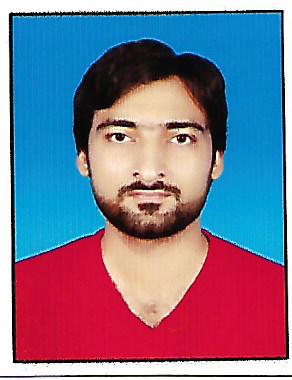 HSE PROFESSIONALB.E Chemical Engineering, NEBOSH-IGC, OSHAVisit Visa till= 5 May 2017, Available= ImmediatelySUMMARY:Chemical Engineer with NEBOSH certificate in health & safety and experienced with expertise in HSE fields project management and plant operation. An experienced occupational health and safety professional in the areas of construction site safety, lifting operations, equipment’s and accessories, access control supervision, emergency services management, tool box talk, developing of safe systems of work procedures, risk assessment procedures, undertaking safety inspections audits and implementing emergency response procedures and evacuation plans. ACADEMIC QUALIFICATIONS & PROFESIONAL CERTIFICATIONS:Bachelor’s in Chemical Engineering  (U.A.E  Attested)NEBOSH  International General Certificate  (with credit)OSHA 04  YEARS OF PROFESSIONAL EXPERIENCE:2015-            HSE Engineer,  M/S Asad khan construction company            Present                       Development of proactive safety culture in company through frequent talks,                               presentations, promotion of HSE awareness campaigns etc.Participation in management review of HSE performance criteria.Communication both within department and amongst all sectors of operations.Development, implementation and review of company HSE training plans.Provision of in-house training on a variety of HSE topics.Follow up and review of HSE/Environmental impact assessment projects. Accident and incident investigation and analysis as per HSE management directives.Department budgetary, cost control and monitoring Development and implementation of company HSE audit plans. Implementation of company HSE risk assessment plans on the various projects.Leadership in implementation of emergency response policy/guidelines.2013-2015             SAFETY OFFICER, HESCON construction and minning services.Internship ExperienceFAUJI  FERTILIZER COMPANY (FFC) MACHI GOTH. Projects Involvement:Design and implement safety programe for the company with national & international standards and lead the establishment of minimum safety guidelines.Construction of 2 Buildings and 25 Villas Housing Complex and underground Services (Drainage pipelines - Water pipelines - H.V- L.V Electric Cables – PTCL Cables -Gas pipelines)High-pressure Gas Pipelines of 22 K.M receiving facility from main distribution unit to plant site.PROFESSIONAL TRAININGS ATTENDED:HSE Hazard Identification & Risk ManagementIndustrial First AidAccident & incident investigationsElectrical HazardProject management & Risk managmentKEY SKILLS:o Employe safety measures        o Safety Training Programe        o Risk Assessment o Environmental Protection        o Quality Evaluation & Audit     o Documentation/Record keepingo Staff training & monitoring     o Strategic Planing                      o job hazard analysisPROFESIONAL MEMBERSHIP:Pakistan Engineering Council,    REFRENCE:Will be furnished on demand.